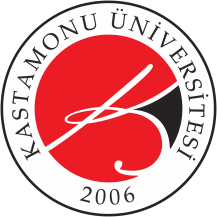 STAJ YAPMADIĞINA DAİR BELGEKASTAMONU ÜNİVERSİTESİ………………… YÜKSEKOKULU MÜDÜRLÜĞÜNEÖğrencinin Kimlik Bilgileri:Yukarıda bilgileri yer alan bölümümüz öğrencisinin daha önce zorunlu yaz stajı yapmadığı ve………. / ……… Eğitim-Öğretim yılı yaz döneminde staj yapmasına engel bir durumu yoktur.*Bu form staj başvuru evrakları ile birlikte öğrenci işlerine teslim edilecektir.                                                                                                 KYS-FRM-392; Yayın Tarihi:19.04.2023; Rev. No:- Rev. Tar:-Adı ve SoyadıÖğrenci NoT.C. Kimlik NoBölüm/ProgramTelefon NoDanışman OnayıBölüm Başkanı OnayıYukarıda bilgileri yer alan öğrenci daha önce staj yapmamıştır.Adı Soyadı:İmza	:	Tarih:Yukarıda bilgileri yer alan öğrenci daha önce staj yapmamıştırAdı Soyadı:İmza	:	Tarih: